                                                        บันทึกข้อความ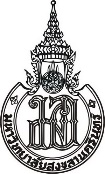 ส่วนงาน  .......คณะศิลปศาสตร์และวิทยาการจัดการ.................... โทร. ...................................................ที่  มอ ....403.1. / ...............        		   	     วันที่  ..........................................เรื่อง   ขออนุมัติเดินทางไปปฏิบัติงานเรียน   ....................................................................................            ด้วยข้าพเจ้ามีความจำเป็นต้องเดินทางไปปฏิบัติงาน...............................................................................................พร้อมด้วย .......................................................................................................................................................................................เพื่อ ................................................................................................................................................................................................จึงขออนุมัติเดินทางไปปฏิบัติงาน ตั้งแต่วันที่........เดือน.....................พ.ศ........... ถึง วันที่........เดือน..................... พ.ศ...........ในระหว่างการเดินทางไปปฏิบัติงานครั้งนี้ข้าพเจ้าพักอยู่ที่..................................................หมายเลขโทรศัพท์ที่ติดต่อได้..............ในการเดินทางไปปฏิบัติงานครั้งนี้ ข้าพเจ้าประมาณการค่าใช้จ่ายในการเดินทางไปปฏิบัติงาน ดังนี้1. ค่าเบี้ยเลี้ยง อัตราวันละ …...บาท  ...........วัน  จำนวน ..…........ คน	           	เป็นเงิน ........................ บาท2. ค่าเช่าที่พัก     (   ) ประเภท ก อัตราวันละ ........... บาท ........... วัน จำนวน …........ คน  	เป็นเงิน ........................ บาท	      (   ) แบบเหมาจ่าย อัตราวันละ 600 บาท ............วัน จำนวน …........ คน	เป็นเงิน ........................ บาท3. ค่าพาหนะเดินทาง (   ) ค่ารถไฟ,รถทัวร์,รถตู้    จำนวน ............. คนๆ ละ  …......... บาท  เป็นเงิน ........................ บาท               	(   ) ค่าเครื่องบิน 	            จำนวน ....……... คนๆ ละ  …......... บาท 	เป็นเงิน ........................ บาท                        (   ) ชดเชยน้ำมันรถยนต์ส่วนตัว จำนวน .......กม.ๆ ละ 4 บาท จำนวน 2 เที่ยว เป็นเงิน ....................... บาท             4. ค่ารถรับจ้างและค่ารถประจำทาง        	  จำนวน .......….. คนๆ ละ ...…....... บาท    เป็นเงิน ........................ บาท5. ค่าลงทะเบียน				  จำนวน .......….. คนๆ ละ ...…....... บาท    เป็นเงิน ........................ บาท6. ค่าน้ำมันเชื้อเพลิง								 	 เป็นเงิน ........................ บาท7. เงินช่วยเหลือพนักงานขับรถ								 เป็นเงิน ........................ บาท8. อื่น ๆ  ( โปรดระบุ .................................................................... )          		 เป็นเงิน  ....................... บาท      ( หมายเหตุ : ขอถัวเฉลี่ยทุกรายการ )						รวมเป็นเงินทั้งสิ้น ............................ บาท      จึงเรียนมาเพื่อโปรดพิจารณาอนุมัติ     ในการเดินทางไปปฏิบัติงานครั้งนี้ ขอเบิกค่าใช้จ่ายจาก	ลงชื่อ) .................................................      (    )  ค่าเดินทางไปปฏิบัติงาน  	       (.........................................................)      (    )  งบพัฒนาบุคลากร	                                                 ตำแหน่ง...................................................      (    )  ไม่เบิกค่าใช้จ่าย      (    )  อื่นๆ (โปรดระบุ..................................)